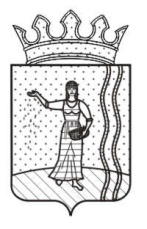 КОНТРОЛЬНО-СЧЕТНАЯ ПАЛАТА ОКТЯБРЬСКОГО ГОРОДСКОГО ОКРУГА ПЕРМСКОГО КРАЯИНФОРМАЦИЯ о ходе исполнения бюджета Октябрьского городского округа Пермского края  за 1 квартал  2022 года.Общие показатели исполнения  бюджета Бюджет Октябрьского городского округа Пермского края за 1 квартал 2022 года исполнен со следующими показателями:доходы -  241 219,5 тыс. руб. расходы  - 211 796,5 тыс. руб.профицит (превышение доходов над расходами)  – 29 423,0 тыс. руб.Отчет об исполнении бюджета Октябрьского городского округа Пермского края за 1 квартал 2022 года утвержден распоряжением Администрации Октябрьского городского округа Пермского края от 13.05.2022 № 240-266-01-06. Исполнение доходной части бюджета2.1 Общие показатели доходовРешением Думы Октябрьского городского округа Пермского края от 8 декабря 2021 г. № 447 «О бюджете Октябрьского городского округа Пермского края на 2022 год и на плановый период 2023 и 2024 годов»   доходы бюджета Октябрьского городского округа на 2022 год утверждены в общей сумме 1 218 919,5 тыс. руб.    	Плановые назначения доходов на 1 квартал 2022 года определены  в сумме 236 952,4 тыс. руб. (19,4 % от годовых назначений). Фактически в течение 1 квартала 2022 года в бюджет Октябрьского городского округа поступило доходов в общей сумме 248 031,7 тыс. руб., что на уровне плановых назначений  отчетного периода (104,7 % к плану 1 квартала).Кроме того, в отчетном периоде:поступили в бюджет городского округа доходы от возврата остатков 2021 года субсидий, субвенций и иных межбюджетных трансфертов, имеющих целевое назначение,  от бюджетных,  автономных учреждений  и иных организаций  в общей сумме 8 248,0  тыс. руб., возвращены из бюджета  городского округа доходы в виде остатков субсидий, субвенций и иных межбюджетных трансфертов 2021 года, имеющих целевое назначение,  в общей сумме 15 060,2  тыс. руб. Всего с учетом возврата остатков субсидий, субвенций и иных межбюджетных трансфертов 2021 года, имеющих целевое назначение, общие  поступления бюджета Октябрьского городского округа за 1 квартал 2022 года составили  241 219,5 тыс. руб.Из общего объема поступлений в сумме 248 031,7 тыс. руб. собственные доходы составили 57 054,8 тыс. руб. (23,0%  всех доходов), безвозмездные поступления составили  190 976,9 тыс. руб. (77,0 % соответственно).2.2 Собственные доходыПоступления собственных доходов бюджета Октябрьского городского округа в 1 квартале 2022 года представлены в таблице ниже:Поступление собственных доходов в 2021-2022 гг.  Таб.1 Тыс. руб.Как указано выше, в бюджет городского округа   в 1 квартале 2022 года собственные  доходы  поступили в  целом в сумме 57 054,8 тыс. руб., при плановых назначениях 45 979,5 тыс. руб.  (124,1 % к плановым назначениям 1 квартала 2022 года), сверх плана поступило  11 075,6  тыс. руб. Максимально сверх плана поступили доходы:прочие неналоговые доходы (+ 9 216,5 тыс. руб. или 1 024,6 % к плановым назначениям) – средства от ООО «Лукойл-Пермь» за убытки сельскохозяйственного производства и за биологическую рекультивацию;акцизы (+490,0 тыс. руб. или 109,4% к квартальному плану) – акцизы на автомобильный бензин, прямогонный бензин, дизельное топливо, моторные масла для дизельных и (или) карбюраторных (инжекторных) двигателей, производимые на территории Российской Федерации, являются налоговыми доходами федерального бюджета и налоговыми доходами бюджета субъектов Российской Федерации. В бюджет городского округа  акцизы зачисляются как часть  собственных средств краевого бюджета от указанного налога по дифференцированным нормативам, устанавливаемым законом о бюджете Пермского края. В 2022 году в бюджет Октябрьского городского округа поступает налога по нормативу 0,2637% (Закон Пермского края № 15-ПК от 10.12.2021 г.). Формирование плановых поступлений акцизов в бюджет Октябрьского городского округа  в 1 квартале 2022 года и в 2022 году в целом осуществлялось с учетом всех указанных выше положений, а так же с учетом ставок акцизов,  установленных ст. 193 Налогового кодекса Российской Федерации. Перевыполнение плана поступлений данного налога в отчетном периоде обусловлено увеличением облагаемой базы в сравнении с планом;доходы от использования муниципального  имущества (+366,6 тыс. руб. или 103,1% к плановым назначениям) – доходы, получаемые в виде арендной либо иной платы за передачу в возмездное пользование муниципального имущнества;штрафы, санкции, возмещение ущерба (+156,7 тыс. руб. или 122,3 % к плану) -  поступили незапланированные штрафы за административные правонарушения  в области предпринимательской деятельности, в области финансов, налогов и сборов, в сфере общественного порядка и общественной безопасности, в других сферах, а так же возмещен незапланированный ущерб, причиненный муниципальному имуществу городского округа.	По другим видам собственных доходов поступления в финансовом выражении составили в отчетном периоде в пределах плановых назначений либо с незначительными отклонениями от плановых назначений (см. таб. выше). В сравнении с поступлениями 1 квартала 2021 года поступления отчетного периода в целом возросли на 6 112,4 тыс. руб. (таб. выше).  Максимальный прирост поступлений произошел по следующим доходам:-прочие неналоговые доходы (+ 7 397,2 тыс. руб.) -  в отчетном периоде поступили средства от ООО «Лукойл-Пермь»  в качестве возмещения убытков, связанных с занятием земель сельскохозяйственного назначения;- налог на доходы физических лиц ( + 2 813,7 тыс. руб.) – за счет увеличения поступлений в отчетном периоде от ООО «Газпром трангаз Чайковский», ООО «Лукойл Пермь», ГБУЗ «Октябрьская ЦРБ» и др.;-доходы, получаемые в виде арендной платы за земельные участки, государственная собственность на которые не разграничена (+ 1 439,3 тыс. руб.); -акцизов (+1 081,4 тыс. руб.) -  за счет увеличения налогооблагаемой базы;- штрафы, санкции, возмещение ущерба  (+ 563,2 тыс. руб.).Одновременно сократились в сравнении с аналогичным периодом предшествующего 2021 года поступления таких доходов как:прочие доходы от компенсации затрат бюджетов городских округов ( - 7 204,9 тыс. руб.) связано с тем, что в 1 квартале 2021 года был возврат краевых средств муниципальному учреждению «Тюшевская средняя общеобразовательная школа» на обеспечение функционирования организации, которые поступали в 2020 году с правом использования в 2021 году);Другие доходы поступили в бюджет Октябрьского городского округа в  отчетном периоде с незначительными отклонениями от объемов поступлений 1 квартала 2021 года.                      2.3 Безвозмездные поступленияВсего в 1 квартале 2022 года планировались безвозмездные поступления в бюджет Октябрьского городского округа в сумме 190 973,2 тыс. руб. Из них поступили средства в сумме 190 976,9 тыс. руб.  или 100,0 % от плана. Анализ  безвозмездных поступленийв бюджет Октябрьского городского округа в 2021-2022 гг.Таб. 2Тыс. руб. Дотации бюджету Октябрьского городского округа  на выравнивание бюджетной обеспеченности в отчетном периоде поступили в объеме плановых назначений (79 956,8  тыс. руб.). Субсидии в бюджет городского округа на софинансирование расходных обязательств, возникающих при выполнении полномочий органов местного самоуправления  по вопросам местного значения, так же поступили в отчетном периоде в размере плановых назначений (5 532,6 тыс. руб.). Поступила субсидия на софинансирование расходов  (3 424,4 тыс. руб.), а так же субсидия  на поддержку отрасли культуры  (2 108,2 тыс. руб.).Субвенции городскому округу в целях финансового обеспечения расходных обязательств, возникающих при выполнении государственных полномочий, переданных для осуществления округу, как указано выше, поступили в полном объеме 89 072,2 тыс. руб.План поступлений в бюджет округа в 1 квартале 2022 года иных межбюджетных трансфертов также выполнен на 100%. В сравнении с аналогичным периодом предшествующего 2021 года  безвозмездные поступления в бюджет Октябрьского городского округа увеличились в целом на 5 539,3 тыс. руб.3.  Исполнение  расходов бюджетаРешением Думы Октябрьского городского округа  от 08.12.2021 № 447 «О бюджете Октябрьского городского округа Пермского края на 2022 год и на плановый период 2023 и 2024 годов»   расходы  бюджета Октябрьского городского округа на 2022 год утверждены в сумме 1 229 619,5 тыс. руб.    	В соответствии со Сводной бюджетной росписью бюджета Октябрьского городского округа,  составленной согласно требованиям ст. 217 Бюджетного кодекса РФ, плановые расходы на 2022 год в целом составили 1 307 660,8 тыс. руб.  (на отчетную дату).Плановые расходы на 1 квартал 2022 года были определены  в сумме 310 317,3 тыс. руб. (23,7 % от годовых назначений по Сводной бюджетной росписи). Исполнение расходов бюджета городского округа за 1 квартал 2022  года составило  211 796,5 тыс. руб.  или 68,3 % от квартального плана (16,2% от годового плана).Динамика расходов бюджета округа за 2021-2022 гг.Таб. 3Тыс. руб. Традиционно в структуре расходов бюджета городского округа  наибольший удельный вес занимают расходы по разделу 0700 «Образование»  - 52,6 %.В сравнении с аналогичным периодом предшествующего 2021 года  расходы бюджета Октябрьского городского округа увеличились в целом на 44 374,1 тыс. руб.Исполнение расходов главными распорядителями бюджетных средств в отчетном периоде представлено в таблице ниже:		Таб.4Тыс. руб.	Всего не использовано   главными распорядителями бюджетных средств 98 520,8  тыс. руб. бюджетных назначений.	Ниже среднего по округу уровня исполнения бюджетных ассигнований произведено Управлением развития инфраструктуры, ЖКХ и благоустройства Администрации Октябрьского городского округа (49,1 %), не исполнено  расходов на 37 315,1  тыс. руб. и Комитетом земельно-имущественных отношений и градостроительной деятельности  (35,6%), не исполнено 8 051,7 тыс. руб.Раздел 01 00 «Общегосударственные вопросы»В соответствии с утвержденным Порядком формирования и применения кодов бюджетной классификации Российской Федерации, их структурой и принципами  назначения по разделу 0100 «Общегосударственные вопросы» саккумулированы расходы на обеспечение деятельности главы городского округа, расходы на обеспечение  деятельности органов местного самоуправления, учреждений, обеспечивающих деятельность главы городского округа и органов местного самоуправления, расходы на исполнение некоторых  переданных государственных полномочий, другие общегосударственные вопросы.Общие расходы бюджетных средств по разделу составили в отчетном периоде  35 300 тыс. руб., что на   5 471,8 тыс. руб. меньше, чем планировалось.По подразделу 0102 «Функционирование высшего должностного лица субъекта Российской Федерации и муниципального образования» исполнение расходов произведено на 99%. По подразделу  0103 «Функционирование законодательных (представительных) органов государственной власти и представительных органов муниципальных образований»  в целом не использовано 147,1 тыс. руб. (экономия по ФОТ за счет больничных, некорректно распределен по кварталам в 2022 году, сложилась экономия по компенсационным выплатам депутатам).По подразделу 0104 «Функционирование местных администраций» остаток средств составил 899,9 тыс. руб. (экономия фонда оплаты труда за счет больничных листов, не состоялось плановое повышение квалификации муниципальных служащих в отчетном периоде; экономия средств по представительским мероприятиям;  несвоевременное представление поставщиками услуг  первичных учетных  документов (услуги связи, электроэнергия); др.).По подразделу 0106 «Обеспечение деятельности финансовых, налоговых и таможенных органов и органов финансового (финансово-бюджетного) надзора»   сложился  общий остаток лимитов в размере 713,9 тыс. руб. (так же не состоялось плановое повышение квалификации муниципальных служащих в отчетном периоде;  несвоевременное представление  первичных учетных  документов (услуги связи, электроэнергия); экономия по оплате труда за счет больничных листов).По подразделу 0111 «Резервные фонды» сложился нераспределенный по состоянию на  01.04.2022г. остаток резервного фонда местной администрации в сумме 858,4 тыс. руб.Максимальный остаток лимитов 1 квартала 2022 года сложился по подразделу  расходов 0113 «Другие общегосударственные вопросы», по нему   расходы не исполнены в общей сумме 2 837,5 тыс. руб., из них не исполнено: Комитетом земельно-имущественных отношений расходов на 1 168,3 тыс. руб. (не реализованы некоторые мероприятия по муниципальной программе по управлению земельными ресурсами и муниципального имущества в части образования земельных участков, расположенных на территории Октябрьского городского округа и содержания и обслуживания имущества муниципальной казны, муниципальные контракты заключены с оплатой в апреле месяце т.г., экономия по зарплате персонала Комитета за счет больничных листов, текущая оплата счетов по расходам на содержание будет произведена в апреле);Управлением развития инфраструктуры не исполнено расходов на 594,5 тыс. руб. (в части расходов на содержание аппарата Управления и МКУ «УКС»);Финансовым управлением не исполнено 458,6 тыс. руб. (на обеспечение деятельности МКУ «ЦБУ»);Администрацией Октябрьского городского округа не исполнено расходов на 360,0 тыс. руб. (оказание материальной и финансовой поддержки социально ориентированным некоммерческим организациям в виду отсутствия порядка предоставления субсидий).В структуре расходов бюджета округа за 1 квартал 2022 года расходы по данному разделу в целом составили 16,7 %.В сравнении с аналогичным периодом прошлого года расходы по данному разделу увеличились на 11 280,4 тыс. руб.Раздел 03 00 «Национальная безопасность и правоохранительная деятельность»В соответствии с утвержденным Порядком формирования и применения кодов бюджетной классификации Российской Федерации, их структурой и принципами  назначения по данному разделу аккумулируются расходы на защиту населения и территории от чрезвычайных ситуаций природного и техногенного характера, гражданскую оборону, включая обеспечение деятельности организаций, в полномочия которых входит решение вопросов по защите населения и территорий от чрезвычайных ситуаций, а также другие мероприятия в данной области.При плановых назначениях по разделу в сумме 9 246,2 тыс. руб. исполнено  расходов по разделу на сумму 7 571,5 тыс. руб. или  81,9 % от плана.Остаток лимитов бюджетных средств в данной сфере расходов составил на отчетную дату в целом  1 674,7 тыс. руб., в т.ч.:остались невостребованными в первом квартале т.г. лимиты расходов на предупреждение и ликвидацию ЧС  (отсутствие угрозы ЧС, необходимости предупреждения ЧС), остались неисполненными лимиты на обеспечение деятельности казенных учреждений (экономия по оплате труда за счет больничных листов, некорректное планирование по кварталам, несвоевременное заключение договоров, экономия по договору ОСАГО, счета к оплате предъявлены в апреле т.г., отсутствие потребности в материальном стимулировании дружинников).В сравнении с аналогичным периодом предшествующего 2021 года  расходы бюджета Октябрьского городского округа на национальную безопасность увеличились в целом на 2 273,9 тыс. руб.Раздел   04 00 «Национальная экономика»	В соответствии с утвержденным Порядком формирования и применения кодов бюджетной классификации Российской Федерации, их структурой и принципами  назначения по разделу 0400 «Национальная экономика» аккумулируются  расходы, связанные с руководством, управлением, оказанием услуг, а также предоставлением государственной поддержки в целях развития национальной экономики  в области сельского хозяйства, водного хозяйства, дорожного хозяйства и транспорта, других вопросов в области национальной экономики.Расходы по разделу в целом в 1 квартале 2022 года составили 14 219,5 тыс. руб., что меньше плановых расходов на 1 804,0 тыс. руб. (выполнение плана на 88,7%).Из них не   использованы в отчетном периоде бюджетные ассигнования в сфере дорожного хозяйства  (0409 «Дорожное хозяйство») – в сумме 1 664,7 тыс. руб., не приняты работы по ремонту дорог по причине отсутствия краевых средств.Максимально использованы в отчетном периоде бюджетные ассигнования   по подразделу расходов 0408 «Транспорт»  - 3 026,7 тыс. руб. ( муниципальный контракт на осуществление  пассажирских перевозок  автомобильным транспортом общего пользования по муниципальным маршрутам,  субсидия  МУП «Автотранспортник» за 1 квартал 2022 года предоставлена на 100,0%).  По иным направлениям расходов в сфере национальной экономики (содержание управления сельского хозяйства)  расходы  в отчетном периоде осуществлялись в соответствии с плановыми назначениями либо с незначительными отклонениями (общий остаток лимитов составил 139,2 тыс. руб.).В структуре расходов бюджета округа за 1 квартал 2022 года расходы по данному разделу в целом составили 6,7 %.В сравнении с аналогичным периодом предшествующего 2021 года  расходы бюджета Октябрьского городского округа на национальную экономику увеличились в целом на 2 128,3 тыс. руб.Раздел 05 00 «Жилищно-коммунальное хозяйство»При плановых назначениях 43 349,7 тыс. руб. исполнено  расходов по разделу лишь на сумму 11 883,0 тыс. руб. или  27,4 % от плана (самый низкий показатель в разрезе разделов расходов в отчетном периоде).Остаток  лимитов  расходов в сфере ЖКХ по состоянию на 01.04.2022г. составил 31 466,7 тыс. руб., в т.ч.:-в  сфере жилищного хозяйства  - 14 728,8 тыс. руб. (в рамках  обеспечения устойчивого сокращения непригодного для проживания жилого фонда муниципальная адресная программа по переселению граждан из аварийного жилищного фонда на территории Октябрьского городского округа Пермского края  утверждена постановлением Администрации Октябрьского городского округа 28.03.2022 г. № 270-266-01-05);-в сфере коммунального хозяйства  общий остаток неиспользованных лимитов составил в целом 12 084,6 тыс. руб. (не исполнено возмещение недополученных доходов организациям, предоставляющим услуги по теплоснабжению, водоснабжению на сумму 4 000,0 тыс. руб., по причине отсутствия нормативного акта, не исполнено возмещение расходов организациям в рамках заключенных концессионных соглашений на сумму 3 000,0 тыс. руб. срок по соглашению до 01.07.2022г., не исполнены расходы по разработке проектно-сметной документации по объекту «Строительство комплексных очистных сооружений в п. Сарс» на сумму 3 112,2 тыс. руб. по причине отсутствия документов на оплату, не исполнены расходы на содержание и техническое обслуживание объектов газоснабжения на сумму 384,7 тыс. руб.- оплата проводилась согласно выполненных работ, не произведена оплата за разработку ПСД по объекту «Строительство газопроводов высокого давления и 2 ГРПШ в п. Сарс» на сумму 1 492,5 тыс. руб. – ПСД находится на государственной экспертизе, - в сфере благоустройства остаток неиспользованных средств составил 4 542,7 тыс. руб.,( из них не оплачены работы на сумму 4 034,6 тыс. руб. в связи с несоответствием материалов условиям технического задания муниципального контракта, не поступили средства физических лиц на софинансирование проектов инициативного бюджетирования на сумму 457,0 тыс. руб.).В структуре расходов бюджета округа за 1 квартал 2022 года расходы по данному разделу в целом составили 5,6 %.В сравнении с аналогичным периодом предшествующего 2021 года  расходы бюджета Октябрьского городского округа на жилищно-коммунальное хозяйство увеличились в целом на 9 028,3 тыс. руб.Раздел 06 00 «Охрана окружающей среды»При плановых квартальных назначениях расходов в сумме 7,0 тыс. руб. исполнено  расходов по разделу на сумму 7,0 тыс. руб. или  100,0 % от плана на организацию и проведение мероприятий экологической направленности.Раздел 07 00 «Образование»	Расходы по разделу  в 1 квартале 2022 года составили в целом  111 362,0  тыс. руб.  при плановых назначениях 157 646,9  тыс. руб.  (исполнение плана 70,6 %). В соответствии с утвержденным Порядком формирования и применения кодов бюджетной классификации Российской Федерации, их структурой и принципами  назначения по разделу 0700 «Образование» саккумулированы  произведенные расходы на целенаправленный процесс воспитания и обучения в рамках:-дошкольного образования,-общего образования,-дополнительного образования,-молодежной политики,-других вопросов в сфере образования.Не освоено в отчетном периоде бюджетных средств в сфере образования в общей сумме  46 284,9 тыс. руб., в т. ч:-по подразделу 0701 «Дошкольное образование»  - 19 763,0 тыс. руб.,-по подразделу 0702 «Общее образование» - 26 107,3 тыс. руб., - по подразделу 0703 «Дополнительное образование детей» - 239,1 тыс. руб. -по иным подразделам расходов бюджета – 175,5 тыс. руб.Остались  неиспользованные лимиты на:-обеспечение функционирования организаций дошкольного образования – 1 638,0 тыс. руб. (наличие текущей кредиторской задолженности по коммунальным платежам, за гсм, не осуществлены закупки дров, несвоевременное  поступление первичных учетных документов от поставщиков товаров, работ (услуг), с резким ростом цен приостановлены закупки основных средств);-в части единой субвенции на выполнение отдельных государственных полномочий – 17 650,3 тыс. руб. (наличие текущей задолженности по оплате труда, некорректное  поквартальное планирование);-обеспечение функционирования организаций общего  образования – 3 540,9 тыс. руб. (причины те же, что и у дошкольных образовательных учреждений),-реализацию государственных полномочий в сфере общего образования  - 19 556,6 тыс. руб. (наличие текущей задолженности по оплате труда, в первом квартале доведены лимиты на малокомплектность, расходы будут производиться в течение года).По другим направлениям расходов в сфере образования  расходы произведены  в соответствии с планом либо с незначительными  отклонениями.Как указано выше, в структуре расходов бюджета Октябрьского городского округа  расходы по разделу 0700 «Образование»  занимают наибольший удельный вес  -  52,6  %. В сравнении с аналогичным периодом предшествующего 2021 года  расходы бюджета Октябрьского городского округа на образование в целом увеличились  на 20 610,8 тыс. руб.Раздел 08 00 Культура и кинематография	Расходы по разделу  составили в целом 14 980,5 тыс. руб. при плановых назначениях  15 408,8 тыс. руб.  Исполнение  - 97,2% (максимальное исполнение расходов в разрезе разделов).По разделу 0800 «Культура и кинематография» в отчетном периоде осуществлялись расходы на предоставление услуг в этой сфере, обеспечение деятельности учреждений культуры, организацию и проведение культурных мероприятий, а также расходы на обеспечение деятельности органов, учреждений, осуществляющих руководство, управление в сфере культуры, а также разработку общей политики, планов, программ в этой сфере, управление ими, их координацию и контроль.Остаток лимитов 1 квартала 2022 года на отчетную дату в целом по разделу составил 428,3 тыс. руб., в т. ч.:-остаток лимитов на сохранение и развитие библиотечного дела составил 319,3 тыс. руб. (часть плановых расходов перенесена на 2 квартал 2022 г., сложилась экономия по оплате коммунальных услуг), -остаток лимитов на мероприятия, обеспечивающие реализацию муниципальной программы  составил 84,0 тыс. руб.В структуре расходов бюджета Октябрьского городского округа  за 1 квартал 2022 года расходы по разделу 0800 «Культура и кинематография» в целом составили  7,1 %. В сравнении с аналогичным периодом предшествующего 2021 года  расходы бюджета Октябрьского городского округа на культуру в целом снизились  на 586,5 тыс. руб.Раздел 10 00 «Социальная политика»При плановых назначениях в сумме 22 299,8 тыс. руб. исполнение расходов по данному разделу в проверяемом периоде составило 13 608,4 тыс. руб. (61,0% от плана).	Не освоено в отчетном периоде бюджетных средств по данному разделу расходов в общей сумме 8 691,4 тыс. руб., из них:	по подразделу 1001 «Пенсионное обеспечение»  остаток лимитов составил 229,7 тыс. руб. (сложилась экономия в связи с увеличением страховой части пенсии, по акту проверки финоргана снижен размер пенсии за выслугу лет, уменьшилось количество получателей);по подразделу 1003 «Социальное обеспечение населения» остаток лимитов составил 1469,6 тыс. руб., в т. ч.:- 1 016,1 тыс. руб. - средства на предоставление мер социальной поддержки  в сфере образования (остаток средств на поддержку учащихся из многодетных малоимущих семей и из малоимущих семей - сложилась экономия за счет сокращения дней учебы в связи с карантином в учебных заведениях, несвоевременное представление документов, подтверждающих статус семьи,  и др.; остаток средств  на поддержку граждан по оплате коммунальных услуг 245,6 несвоевременное представление документов, на санаторно-курортное 147,8 тыс. руб. увеличилась стоимость путевок),по подразделу 1004 «Охрана семьи и детства» неисполнение  расходов составило в отчетном периоде  6 909,4         тыс. руб., в т.ч.:-средства на приобретение жилых помещений детям-сиротам и детям, оставшимся без попечения родителей, не освоены в сумме 6 772,0 тыс. руб. (средства будут  освоены в апреле .г., заключены 5 контрактов на приобретение квартир на сумму 4 382,8 тыс. руб., сложилась экономия в результате аукционов);-средства на выплату компенсации части родительской платы по дошкольным организациям не освоены в сумме 137,4 тыс. руб. (учреждения закрывались на карантин, в целом посещаемость учреждений ниже плановой);по подразделу 1006 «Другие вопросы в области социальной политики» не использовано всего средств в сумме 82,7 тыс. руб. (оплата по расходам по содержанию жилых помещений специализированного жилищного фонда пройдет в апреле т.г.).  В структуре расходов бюджета Октябрьского городского округа  за 1 квартал 2022 года расходы по этому разделу  составили  6,4 %. В сравнении с аналогичным периодом предшествующего 2021 года  расходы бюджета Октябрьского городского округа на социальную политику в целом снизились  на 450,1 тыс. руб.Раздел 11 00 «Физическая культура и спорт»По разделу 1100 «Физическая культура и спорт» аккумулируются расходы на обеспечение деятельности учреждений в сфере физической культуры и спорта, подготовку и участие в спортивных мероприятиях,  бюджетные инвестиции в спортивные объекты и другие расходы в сфере физической культуры и спорта.Общие расходы по разделу в отчетном периоде составили 2 596,9 тыс. руб. или  49,8% от плановых назначений 1 квартала 2022 года. Не освоено в отчетном периоде бюджетных средств  в сумме  2 616,4 тыс. руб. в области массового спорта (ГРБС – Управление развития инфраструктуры,  ЖКХ и благоустройства администрации Октябрьского городского округа) на устройство спортивных площадок и оснащение объектов спортивным оборудованием и инвентарем для занятий физической культурой и спортом (ждали поступление краевых средств, в результате подтверждения потребности на 2022 год). В структуре расходов бюджета Октябрьского городского округа  за 1 квартал 2022 года расходы по этому разделу  составили  1,2 %. В сравнении с аналогичным периодом предшествующего 2021 года  расходы бюджета Октябрьского городского округа на физическую культуру и спорт в целом увеличились  на 128,6 тыс. руб.Раздел 12 00 «Средства массовой информации»Расходы  по разделу составили в отчетном периоде 267,7 тыс. руб. или 76,4%  от плановых назначений 1 квартала 2022 года.Расходы бюджетных средств по данному разделу осуществлялись на предоставление субсидии  в целях возмещения затрат, связанных с размещением информационных материалов по вопросам местного значения в средствах массовой информации.Использование средств резервного фонда администрации Октябрьского городского округаОбъем резервного фонда администрации Октябрьского  городского округа  Пермского края на 2022 финансовый год утвержден решением Думы Октябрьского городского округа  от 08.12.2020г. № 447 «О бюджете Октябрьского городского округа на 2022 год и на плановый период 2023 и 2024 годов»  был утвержден в объеме  4 381,5  тыс. руб. Расходование средств резервного фонда администрации Октябрьского городского округа в отчетном периоде регламентировалось Положением о порядке расходования средств резервного фонда Администрации Октябрьского городского округа Пермского края, утвержденным постановлением Администрации Октябрьского городского округа Пермского края  от 04.02.2020 г.  №   94-266-01-05.За отчетный период  из резервного фонда Администрации округа  направлено средств в объеме 179,3 тыс. руб. на финансирование следующих расходов: -Администрации Октябрьского городского округа для оказания материальной помощи гражданам, пострадавшим в результате пожаров  - 100,0 тыс. руб.,- Администрации Октябрьского городского округа для оплаты расходов по судебному приказу № А50-632/2022 от 26 января 2022 года в пользу ПАО «Пермская энергосбытовая компания".Наименование  доходовФактические поступленияФактические поступленияФактические поступленияФактические поступленияИзменения поступлений  в 1 кв. 2022 году в сравнении с 1 кв.2021г.Наименование  доходов1кв.2021факт         1 кв. 2022         1 кв. 2022Изменения поступлений  в 1 кв. 2022 году в сравнении с 1 кв.2021г.Наименование  доходов1кв.2021фактпланфакт отклонен.Изменения поступлений  в 1 кв. 2022 году в сравнении с 1 кв.2021г.Всего50 942,445 979,557 054,8+ 11 075,6+ 6 112,4в т.ч. Налог на доходы физических лиц17 568,720 203,020 382,4+ 179,4+ 2 813,7Акцизы4 596,75 188,15 678,1+ 490,0+ 1 081,4Единый налог на вмененный доход- 11,00,056,6+ 56,6+ 67,6Единый сельскохозяйственный налог124,1124,0262,5+ 138,5+ 138,4Налог, взимаемый в связи с применением патентной системы налогообложения236,1151,0317,2+ 166,2+ 81,1Налог на имущество физических лиц174,9445,0455,2+ 10,2+ 280,3Транспортный налог с организаций889,7606,0672,3+ 66,3- 217,4Транспортный налог с физических лиц1 681,12 170,02 211,5+ 41,5+ 530,4Земельный налог с организаций1 308,4833,0643,1- 189,9- 665,3Земельный налог с физических лиц220,3266,0285,8+ 19,8+ 65,5Госпошлина490,6566,0694,0+ 128,0+ 203,4Задолженность прошлых лет16,70,00,00,0- 16,7Доходы от использования муниципального имущества10 655,411 639,712 006,3+ 366,6+ 1 350,9Плата за негативное воздействие на окружающую среду543,1243,2264,5+ 21,3- 278,6Доходы от оказания платных услуг получателями средств бюджетов городских округов и компенсации затрат бюджетов8 305,11 154,31 020,2- 134,1- 7 284,9Доходы от продажи материальных и нематериальных активов1 030,7690,91 032,9+ 342,0+ 2,2Штрафы, санкции, возмещение ущерба295,7702,2858,9+ 156,7+ 563,2Прочие неналоговые доходы2 816,1996,810 213,3+ 9 216,5+ 7 397,2Наименование  доходовФактические поступленияФактические поступленияФактические поступленияФактические поступленияИзменения поступлений  в 1 кв. 2022 году в сравнении с 1 кв. 2021г.Наименование  доходов1кв.2021         1 кв. 2022         1 кв. 2022Изменения поступлений  в 1 кв. 2022 году в сравнении с 1 кв. 2021г.Наименование  доходов1кв.2021планфакт отклонен.Изменения поступлений  в 1 кв. 2022 году в сравнении с 1 кв. 2021г.Всего185 433,9190 973,2190 976,9+ 3,7+ 5 539,3в т.ч. Дотации на выравнивание бюджетной обеспеченности75 093,279 956,879 956,80,0100,0Субсидии бюджету городского округа (межбюджетные субсидии)14 772,15 532,65 532,60,0100,0Субвенции бюджету городского округа82 964,189 072,289 072,20,0100,0Иные межбюджетные трансферты12 604,516 411,616 405,3-6,3100,0Прочие безвозмездные поступления в бюджет городского округа0,00,010,0+ 10,00,0Наименование  расходовФактические расходыФактические расходыФактические расходыФактические расходыИзменения расходов в 1 кв. 2022 года в сравнении с 1 кв. 2021г.Наименование  расходов1кв.2021         1 кв. 2022         1 кв. 2022Изменения расходов в 1 кв. 2022 года в сравнении с 1 кв. 2021г.Наименование  расходов1кв.2021планфакт отклонен.Изменения расходов в 1 кв. 2022 года в сравнении с 1 кв. 2021г.Всего167 422,4310 317,3211 796,5- 98 520,8+ 44 374,101 00 «Общегосударственные вопросы»24 019,640 771,835 300,0- 5 471,8+ 11 280,403 00 «Национальная безопасность и правоохранительная деятельность»5 297,69 246,27 571,5- 1 674,7+ 2 273,90400 «Национальная экономика»12 091,216 023,514 219,5- 1 804,0+ 2 128,305 00 «Жилищно – коммунальное хозяйство»2 854,743 349,711 883,0- 31 466,7+ 9 028,306 00 «Охрана окружающей среды»30,07,07,00,0- 23,007 00 «Образование»90 751,2157 646,9111 362,0- 46 284,9+ 20 610,808 00 «Культура, кинематография15 567,015 408,814 980,5- 428,3- 586,510 00 «Социальная политика14 058,522 299,813 608,4- 8 691,4- 450,111 00 «Физическая культура и спорт»2 468,35 213,32 596,9- 2 616,4+ 128,612 00 «Средства массовой информации»284,3350,3267,7- 82,6- 16,6Главный распорядительПлан на 1 кв. 2022 Фактически исполнено на 01.04.2022Отклонение от плана, +,-% исполнения плановых назначенийФинансовое управление11 155,29 948,2- 1 207,089,2Управление образования161 027,8114 376,0- 46 651,871,0Управление культуры, спорта и молодежной политики23 248,022 580,6- 667,497,1Управление развития инфраструктуры, ЖКХ и благоустройства73 275,435 960,3- 37 315,149,1Комитет земельно-имущественных отношений и градостроительной деятельности12 493,34 441,6- 8 051,735,6Администрация Октябрьского городского округа26 564,222 336,5- 4 228,084,1Дума Октябрьского городского округа536,0388,9- 147,172,6Контрольно-счетная палата830,1715,9- 114,286,2Управление сельского хозяйства и предпринимательства1 187,21 048,5- 138,788,3Всего310 317,3211 796,5- 98 520,868,3